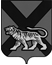 ТЕРРИТОРИАЛЬНАЯ ИЗБИРАТЕЛЬНАЯ КОМИССИЯ ГОРОДА СПАССКА-ДАЛЬНЕГОРЕШЕНИЕО кандидатах для исключения из резерва составов участковыхизбирательных комиссий№ 2601 - № 2631		На основании пункта 9 статьи 26 и пункта 5 статьи 27 Федерального закона «Об основных гарантиях избирательных прав и права на участие в референдуме граждан Российской Федерации», подпункта «г» пункта 25 Постановления Центральной избирательной комиссии РФ от 5 декабря 2012г. №152/1137-6 «О порядке формирования резерва составов участковых комиссий и назначения нового члена участковой комиссии из резерва составов участковых комиссий» территориальная избирательная комиссия Спасска-Дальнего		РЕШИЛА:Предложить для исключения из резерва составов участковых избирательных комиссий №2601-№2631 кандидатур согласно приложению.Разместить настоящее решение в информационно-телекоммуникационной сети «Интернет» в разделе «ТИК»Председатель комиссии	 И.П. Белик					Секретарь комиссии	Н.А. Моргун 										Приложение резерва25.08.2021г. Спасск - Дальний№ 48/269Фамилия Имя ОтчествоДата рожденияВид субъекта выдвиженияНаименование субъекта выдвиженияИванова Татьяна Сергеевна19.10.1982Собрание избирателей по месту работыМБДОУ Центр развития ребенка детский сад №17 «Семицветик»Мешкович Вера Васильевна01.06.1962Собрание избирателей по месту жительстваПриморский край, г.Спасск-Дальний, ул.Краснознаменная, д.22/2, кв.52Солодуненко Олеся Николаевна19.09.1980Собрание избирателей по месту работыГБУЗ Краевая психиатрическая больница №2